CURRICULUM VITAE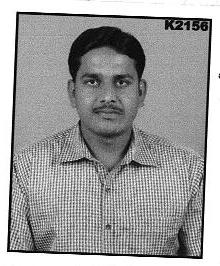 Mr. Mubarak,                                                                           Assistant Professor,Department of Studies & Research in Commerce,Vijayanagara Sri Krishnadevaraya University,Post-Graduate Centre-Nandihalli, Jnanna Sarovara Campus, Sandur, Ballari District-583119Emailed: mubarak@vskub.ac.inContact No:   80959-45532My professional objective is to impart best knowledge through innovative ideas and thoughts, keenly interested in training students about what I know to develop students’ skills and abilities and believe in knowledge through happiness.  I am a firm believer in hard work and team spirit, with excellent inter-personal leadership and computational skills. Looking for challenging and intellectually stimulating opportunity in teaching and research field where in I can excel my education, experience to help the organization to achieve fruitful ends.Qualified UGC NET – December 2010 in the COMMERCE subject (Roll. No. 30080450) Qualified UGC NET for JUNIOR RESEARCH FELLOWSHIP (JRF) held on 26th June, 2011. (Roll. No: 30080241) Qualified UGC NET – Dec, 2011 in the COMMERCE SUBJECT (Roll. No. 30080801) Secured THIRD RANK in M.COM (July -2011), awarded by Davangere University.WORK EXPERIENCE AND PROGRESS I had rendered service as a Faculty Member in the Department of Studies in Commerce, Davangere University, Shivagangothri Campus, Davangere and Post Graduate Centre, Jnanagangothri Campus, Chitradurga from 2nd August 2011 to 30th December 2012. Presently working as Assistant Professor, from2nd January 2013 in Department of Studies and Research in Commerce, Vijayanagara Sri Krishnadevaraya University, Ballari, Post Graduate Centre, Nandihalli, Jnanna Sarovara Campus, Sandur-Ballari.RESEARCH AND ACADEMIC CONTRIBUTION Participation And Paper Presentation In International/National Level Conferences/State Level Seminars;Presented a paper in the International Conference on “Application of Service Costing in a Transportation Sector: A study made on SRE Transportation Company”, Organized by the Department of Management Studies, Kristu Jayanti College of Management and technology on April 20 & 21, 2012.  Presented a paper in the International conference on “Agricultural Marketing in the context of Changing Global Economic Order” held at Mysore University, Mysore during 25th and 26th March 2011.  Participated in the National Conference on “Entrepreneurship and Business development in India: Issues and Cases”, and presented a paper titled “The Development of SHGs through Micro Finance” during 4th and 5th November 2011. Participated as delegate and presented a paper entitled “Strategic Management Issues” in the National Conference on “Innovations and Challenges in Business Horizons” held by Tumkur University during 2nd and 3rd December 2011. Participated as a delegate in the national seminar on “Inclusive Education in India: Implementation, Issues and Constrains” held at department of studies in Education, Davangere University during 28th March 2011. Attended a National Level Seminar on “IT Convergence”, held on 5th Dec 2009. Participated as delegate in the one day state level seminar on “ENTREPRENEURIAL ORIENTATION OF BUSINESS EDUCATION”, organized by the Department of Commerce, Davangere held on 22nd May 2011.Presented paper entitled “Agricultural Vision for 2030” in the one-day state level seminar on “Emerging Business Trends in the Present Context of Global Competition” organized by the Department of Commerce, Sri Shivalingeshwara Swamy P.G Centre channageri during 11th March 2011. Participated in the NATIONAL CONFERENCE, as a delegate and presented a paper entitled on “Study of the Awareness about Corporate Governance and Corporate Social Responsibility of Banks among Banks Customers and Employees”, organized by Department Of Studies And Research In Commerce, Gulbarga University, during 24th and 25th May 2013.Participated in ICSSR SPONSORED 2-DAY NATIONAL SEMINAR on “Rural women entrepreneurship in India” and presented a paper titled on “Socio-economic impact of micro finance on members of rural women in Bellary district” at Department Of Studies And Research In Commerce, Davangere University, and also published the paper in edited volume ISBN 978-81-928540-0-7.Participated in ICSSR SPONSORED 2-DAY NATIONAL SEMINAR on “Rural women entrepreneurship in India” and presented a paper titled on “A study on marketing problems of rural women entrepreneurs of SKKK, Sandur “at Department Of Studies And Research In Commerce, Davangere University and also published the paper in edited volume ISBN 978-81-928540-0-7.Participated in NATIONAL SEMINAR ON NATIONAL INTEGRATION, Organized by UGC -Academic Staff College, Aligarh Muslim University And National Foundation For Communal Harmony On 15th December 2013 At The UGC ACADEMIC STAFF COLLEGE.Participated in Essay writing competition, poster making competition and group discussion in NATIONAL SEMINAR ON NATIONAL INTEGRATION, Organized by UGC -Academic Staff College, Aligarh Muslim University And National Foundation For Communal Harmony On 15th December 2013 At The UGC ACADEMIC STAFF COLLEGE.Participated in National Environment Awareness Campaign, Theme: Biodiversity Conservation, Sponsored By Ministry Of Environment And Forests On 19th-20th December, 2013.Participated in International Conference on “ New Trends and Challenges In Commerce, Management, Social Sciences, Languages and Humanities” and presented a paper entitled on “Green Banking: A Sustainable Development In India” held on 4th April, 2015 at Maratha Mandal’s Arts, Commerce, Science and Home Science College, Belgaum, Karnataka, India and also published the paper in International Research Journal of commerce, Business and Social Sciences (IRJCBSS) Vol. IV, Issue 1(IV), April 2015 ISSN: 2277-9310.Participated in  National Conference on “ Emerging Trends and Challenges In Commerce, Management and presented a paper entitled on “Impact Assessment of FDI In Unorganized Retailers In India” held on 16th April, 2015 at  AIMS School of Commerce, Bangalore, Karnataka, India.Participated in the Training programme for NSS Programme officer, organized by NSS Empanelled training institution for Karnataka, Karnataka State Open University, Mukthagangotri, and Mysore-570006 from 15-10-2014 to 21-10-2014 sponsored by Ministry of Youth Affairs and Sports, Government of India, New Delhi. Attended the workshop entitled on “Role of Youth and Students in Forest Conservation and Forest Encroachment and Prevention and Bio-diversity” dated on 30.03.2015 organized by Government of Karnataka, Forest Department Sandur, North Range at VSK University, P.G.Centre- Nandihalli, Sandur.Participated in the UGC Sponsored Two Days National Seminar on Foreign Direct Investment in India’s Retail Sector: Prospects and Challenges on 27th and 28th March 2015 , as a delegate and presented a paper entitled on “IMPACT OF FOREIGN DIRECT INVESTMENT (FDI) ON RETAILING IN INDIA”, organized by Department Of  Economics, Internal Quality Assurance Cell, Vijayanagara College, Hosapete-583201, Ballari District, Karnataka.Participated in the Faculty Workshop on “Modernizing the Syllabus” for P.G. Teachers held on 7th July 2015, at Vijayanagara Sri Krishnadevaraya University, Ballari, Karnataka.Attended one-day Workshop on “Time Series Models in Data Analysis” Organized by Department of Economics, Vijayanagara Sri Krishnadevaraya University, Ballari on 17th November 2016. Participated and presented Paper in the National Conference on “ Innovations and Research in Commerce and Management, held on 28th September 2012 at SSIBM, Tumkur and presented paper entitled on  “Being Global: With reference to McDonald”.Participated as a delegate in the National Conference on “Inclusive Growth and sustainable Development: Social Work Interventions” held on 12th and 13th April 2017 organized by the Department of studies and Research In Social Work, VSK University, Ballari. Attended and Participated one-day National Service Scheme Programming Officer Workshop/orientation Organized by National Service Scheme cell, Vijayanagara Sri Krishnadevaraya University, Ballari on 23rd   May 2017.Attended and participated one-day Faculty Development Programme on “Financial Modeling Using Spreadsheet” on 22nd September 2017 conducted by the Department of Management Studies (DMS), BITM, Ballari.  Participated in TWO-DAY NATIONAL SEMINAR on “Contemporary Issues In Accounting, Finance and Taxation”  organized by the Department Of Post Graduate Studies And Research In Commerce,  Kuvempu University, Jnana Sahyadri, Shankaraghatta on January 27 and 28, 2018.   Participated in One day National Seminar on “Emerging Issues, Challenges and opportunities of Small Business Enterprises in India” held on 17th January, 2019 by Department Of Studies And Research In Commerce, Davangere University, Shivagangothri, Davangere. Papers Published In Impact Factor Journals , peer reviewed and Edited Volumes:ACADEMIC AND ADMINISTRATIVE EXPERIENCE Served as Coordinator, Department of Commerce, VSK University, Post Graduate Centre, Nandihalli from 09-12-2016 to 07.08.2019 (2 years 8 months)Served as NSS programming officer of VSK University, Post Graduate Centre, Nandihalli-Sandur, Ballari, from August 2014 to August 2018 (4 years).Worked as Local Inspection Committee Member for Affiliation of Degree Colleges Affiliated under VSK University, Ballari. Worked as Local Inspection Committee Member for Affiliation of B.Ed. Colleges Affiliated under VSK University, Ballari  Executive Member of “Alumni Association”, Department of Commerce, VSK University, Post graduate Centre, Nandihalli.Advisory Committee Member, NSS VSK University, P.G Centre Nandihalli.Worked as an External Senior Supervisor for PG Examinations of VSK University, Ballari.Worked as an External Senior Supervisor for B.Ed. Examinations of VSK University, Ballari.Executive Member of Teacher’s Association, VSK University, Ballari.Worked As Organizing Secretory And Organized National Integration Camp On 4thMarch To 10thMarch 2017 At Post Graduate Centre Nandihalli.Worked as Vice-President of Commerce Association of Department of Studies and Research in Commerce, Post graduate Centre, Nandihalli-Sandur, Ballari, during 2013-14 and 2016-17.Organized Blood Donation Camp on 30th November 2017 under NSS at Post Graduate Centre Nandihalli.Conducting NET/SLET Coaching Classes for M.Com Students At Commerce Department.Conducting Basic English Communication Classes for M.Com Students At Commerce Department.Working As President for Commerce Association, Department Of Commerce, VSKU P.G Centre, Nandihalli.Member of Board of Examination, VSK University, Ballari. Member of Board of Examination, Kuvempu University, Shankaraghatta, Shivamoga.Member of Board of Examination, Mangalore University, Mangalore.Member of Board of Examination, Tumkur University, Tumkur.Member of Board of Examination, Davangere University, Davangere. Member of Board of Examination, Karnataka University, Darward. Member of Board of Examination, SSA (Autonomous) Government First Grade College, Ballari. WORKSHOP AND ORIENTATION PROGRAMME ATTENDEDAttended 128th Orientation Programme organized by UGC -Academic Staff College, Aligarh Muslim University from 03 December 2013 to 26 December 2013.Participated in one day Workshop on “Role of youth and Students in forest Conservation” on 27.03.2014 organized by Karnataka Forest Department, Bellary North Range and VSKU PG Centre, Nandihalli.Participated in the Training Programme for NSS Programme Officers, Organized by NSS Empanelled Training Institution for Karnataka, Karnataka State Open University, Mukthagangotri, Mysore-570006 from 15-10-2014 to 21-10-2014 Sponsored by Ministry of Youth Affairs and Sports, Government of India, New Delhi.Attended Three Days Workshop on “Research Methodology” Organized by Vijayanagara Sri Krishnadevaraya University, Ballari from 3rd December 2014 to 5th December 2014.Participated and organized one day Workshop on “Role of youth and Students in forest Conservation” on 30.03.2015 organized by Karnataka Forest Department, Bellary South Range and VSKU PG Centre, Nandihalli.Participated in the Faculty Workshop on “Modernizing the Syllabus” for P.G. Teachers held on 7th July 2015, at Vijayanagara Sri Krishnadevaraya University, Ballari, Karnataka.Attended one-day Workshop on “Time Series Models in Data Analysis” Organized by Department of Economics, Vijayanagara Sri Krishnadevaraya University, Ballari on 17th November 2016.Attended and Participated one-day National Service Scheme Programming Officer Workshop/orientation Organized by National Service Scheme cell, Vijayanagara Sri Krishnadevaraya University, Ballari on 23rd   May 2017.Attended and participated one-day Faculty Development Programme on “Financial Modelling Using Spread sheets” on 22nd September 2017 conducted by the Department of Management Studies (DMS), BITM, Ballari.  Attended and participated in one-day Faculty Development Programme on “Nuances of Impactful Research…. Get funded, Get published Get cited” on 13th March 2019, organized by the Adarsh Research Centre of AIMIT, Bangalore.  Attended and participated in the MCX-IPF sponsored Two Day Capacity Building Programme on “Commodity Derivatives Market” organized by the Department of Commerce, Central University of Tamil Nadu, Thiruvarur-610005 during 14-15 March 2019.  SPECIAL LECTURES DELIVEREDDelivered a special lecture on “Data analysis and Interpretation” on 19/11/2013 for UGC-NET/SLET coaching classes during 2013-14 organized by VSK University, Post graduate Centre, Nandihalli-Sandur, Ballari District. Delivered a special lecture on Financial Management Skills on 28/03/2014 for NSS voluntaries’ 2013-14 organized by NSS Campaign VSK University, Post graduate Centre, Nandihalli-Sandur, Ballari District.Delivered a special lecture on “Implementation of GST: Boon or Bane” on 26/03/2014 in Department of Commerce, VSK University, Post graduate Centre, Nandihalli-Sandur, Bellary District.Delivered a special lecture on “Recent Trends in Personality Development” on 07th April 2016 at Department of Commerce, Government First Grade College, Sandur under a special lecture series of Internal Quality Assurance cell 2015-16.Delivered a special lecture on  “New Reforms in Financial Accounting and Reporting” in the State Level Seminars, which is organized by Kumadvathi First Grade College, Shivamoga Road, Shikaripura-577427 on 08.03..2019. Delivered a special lecture on “Reforms in Accounting and Taxation” on 27 March 2019 at Shrimathi Rudramba M P Prakash Government First Grade College, Huvinahadagali, Ballari under a special lecture series of Internal Quality Assurance cell 2018-19.I hereby declare that the above-mentioned particulars are true to the best of my knowledge.Place: P.G Centre- Nandihalli					  Signature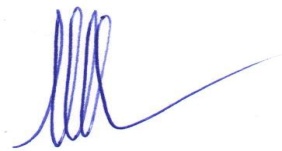 Date: 10-10-2019					                                           								            (Mr. Mubarak)Assistant Professor Department of Studies & Research in Commerce,Vijayanagara Sri Krishnadevaraya University,Post-Graduate Centre-Nandihalli, Jnanna Sarovara Campus, Sandur,CAREER OBJECTIVE	ACADEMIC DETAILS ACADEMIC EXAMINATIONS CLEAREDSPECIALISED AREAGRADE OBTAINEDYEAR OF PASSINGUNIVERSITYB.B.MCommerceDistinction with Avg., 86.3 % May 2009Kuvempu UniversityM.ComCommerceIIIrd  Rank with Avg., 73.33 %June 2011Davangere UniversityPh. D.CommercePursuingPursuingV.S.K.University, BallariACADEMIC ACHIEVEMENTSTITLE OF THE PAPERNAME OF THE JOURNALJOURNAL IMPACT FACTOR“Perception Of Investors Towards Investment In Mutual Funds With Special Reference To MIP Funds”.International journal of marketing, financial services and management research, vol.03 issue 08 ; August 2014, PP 104-112 (ISSN online: 2277-3622)Global Impact Factor : 0.468SJIF-3.454“Non- Performing Assets Of Public And Private Sector Banks- A Comparative Study”.International journal of  social sciences and interdisciplinary research, vol.03 issue 03 ; July-Sept 2014, pp 26-35 (ISSN print : 2277-677X) Global Impact Factor : 0.407“Customer Perception Towards Online Shopping- An Empirical Study” Radix international online journal, volume 2 and Issue 8 ISSN;2250-3986, August 2013Impact Factor :3.32“Role Of Commercial Banks In Financial Inclusion” (With Special Reference To Bellary District, Karnataka State)Paramount publishing house, New Delhi, Hyderabad, ISBN no :9789382163671,pp153-157 Referred journal“Green Banking: A Sustainable Development In India”International Research Journal of Commerce, Business and Social Sciences (IRJCBSS) Vol.IV, Issue 1(IV), April 2015 ISSN: 2277-9310.Edited volume journal “Socio-Economic impact of Micro-Finance on Rural Women Development of Bellary DistrictEdited volume journal (ISSN 97881-928540-0-7) of Davangere University, Nov-2013Edited volume journal“A Study on Marketing Problems of Rural Women Entrepreneurs” Edited volume journal (ISSN 978-81-928540-0-7) of Davangere University on November 2013.Edited volume journal“Growth Of Financial Derivatives Market In India- A Comparative Study On BSE And NSE”EPRA International journal of  Multidisciplinary Research(IJMR) volume 03, issue 01 ; January 2017 , pp. 34-47 (ISSN online: 2455-3662)Global Impact Factor : 0.468SJIF Impact Factor -3.967“Potentiality Of Derivatives Trading In Indian Capital Market- An Empirical Study On BSE”International Journal of Asian Economic Light (JAEL).   Volume 05 Issue 01 ; January-December 2017, pp. 26-35 (ISSN Print : 2277-7741)SJIF Impact Factor(2016)-4.057“Potentiality Of Derivative Trading In Indian Capital Market- An Empirical Study On NSE”International Journal of Research in Computer Application and Management(IJRCM) volume 07, issue 04 ; April 2017 , pp. 39-44 (ISSN : 2231-1009)A Monthly Double Blind Peer Reviewed, Open Access International Journal E-Journal.Growth and Performance of Small Scale Industries in IndiaEdited Volume Journal (ISBN 9789384535025-01121) of Davangere University on November 2013.Edited Volume Journal An Overview of Khadi and Village Industrial Commission in India- an Evaluation StudyEdited Volume Journal (ISBN 9789384535025-01121) of Davangere University on November 2013.Edited Volume JournalA Study on Challenges and Policies Governing Small Scale Industries in IndiaEdited Volume Journal (ISBN 9789384535025-01121) of Davangere University on November 2013.Edited Volume JournalDECLARATION	